Inscription 2018-2019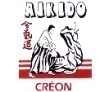 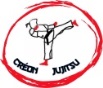 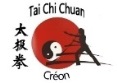 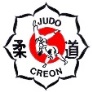 35, Boulevard de Verdun - 33670 CRÉON - Tél 05 56 23 32 78MJS : 33590031 (14/05/1990) – Code APE : 9312Z - Siret : 39891807800013Association Loi 1901 - Parution Journal Officiel 24/10/82http://www.creonjudoaikido.comAdresse domicile	Téléphone Mobile (perso ou mère)			Mobile (autre ou père)	Adresse mèl				Numéro de Licence			 Couleur de ceinture						Montant de la cotisation : Règlements :Il se peut que nous soyons amenés à partager les informations que nous avons collectées avec les institutions Fédérales et organismes décentralisés qu'il s'agisse de la Fédération Française de Judo et DA (FFJDA), ou de la Fédération Française Aïkido Aïkibudo et Affinitaires. Ces données seront transférées dans le but de vous fournir un service complet, de bénéficier des prestations, animations, distinctions, grades, compétitions fédérales, les autres composantes de notre association y travaillant également. J’atteste avoir lu et consentir au réglèment intérieur.Date et signature de l’adhérentNomPrénomGenreDate de naissance1er adhérent2ème adhérentAdhésion12 €Licence / assuranceCotisation SeptOct Nov DecJan Fev MarAvril Mai JuinPour l’annéePasseportKimonosTotal